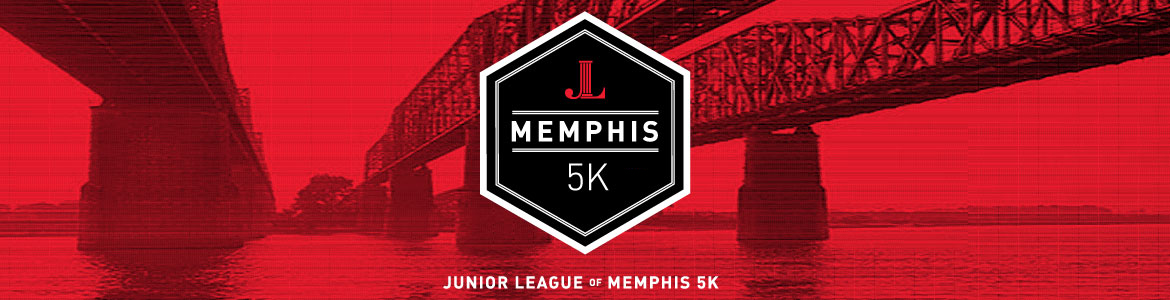 May 9, 2020https://www.jlmemphis.org/events/jlm-5kThe Pyramid ($5,000 donation):  	Presenting Sponsor (only 1)Top billing placement of logo on official race shirt and race signageAdvertising/Logo on water stations  Advertisement on banners positioned at the raceLogo on race website with link to company websiteAdvertising in goody bag that each participant receivesTen race entries and t-shirtsBluff City ($2,500 donation):Premium placement of logo on official race shirt and race signageAdvertising/Logo on water stations Advertisement on banners positioned at the raceLogo on race website with link to company websiteAdvertising in goody bag that each participant receivesEight race entries and t-shirtsTen Feet Off Of Beale ($1,500 donation):Name/logo on the race t-shirt  - Mid level, Tier 3 Advertisement on banners positioned at the raceLogo on race website with link to company websiteAdvertising in goody bag that each participant receivesSix race entries and t-shirtsBlue Suede Shoes ($1,000 donation):Name/logo on the race t-shirt – Tier 2Logo on race website with link to company websiteAdvertising in goody bag that each participant receivesFour race entries and t-shirtsGrind City ($500 donation):Name/logo on the race t-shirt – Tier 1Logo on race website with link to company websiteAdvertising in goody bag that each participant receivesThree race entries and t-shirtsThe 901 ($250 donation):Advertising in goody bag that each participant receivesName on race websiteTwo race entries and t-shirtsMemphian ($100 donation):Name on race websiteOne race entry and t-shirt